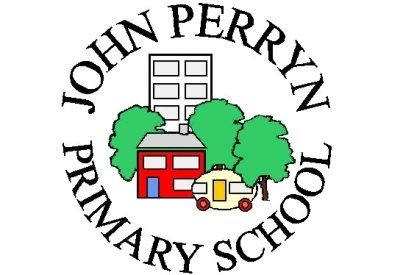 5) How John Perryn Primary School Works with Different Agencies and Professionals to Support Our Children's NeedsJohn Perryn Primary School works closely and proficiently with a range of outside agencies to ensure that children with SEND are identified as soon as possible and the required support is implemented to enable them to achieve success in all that they do. Speech Therapy - We have 3 speech therapists assigned to our school. They assess children and meet with parents as part of that process. They then oversee the progress of children with programmes and staff receive additional training to support the different needs of the children.Educational Psychology (EP)-We have termly SEN Plan meetings with the Educational Psychologist where children’s learning needs are discussed. The EP then observes those children in class, assesses them formally and a report is compiled with strategies and recommendations to help the child.Occupational Therapy (OT) – A therapist attends our school for children who have been referred for Occupational Therapy within their EHC plan. The therapist assesses then designs a programme and reviews progress termly. This can be to help a child’s sensory processing or fine or gross motor skills.Autism Outreach from Springhallow School – A specialist teacher attends our school once a referral has been made for support for a child with autism. This involves observing the child in class and advising on support for the child.Ealing Primary Centre - Support provided by a specialist teacher and Clinical Psychologist when children display behaviours which are challenging.Child Development Team – Children under 7 years old may be referred for ASD and associated learning needs.Child and Adult Mental Health Service (CAMHS) - Children are referred for an assessment, which involves working with the children’s families and professionals to establish the emotional needs of the child. Safer Action for Families in Ealing (SAFE) - Professionals from the team work with parents to support families in various ways.Social Care - Children and families are supported together with professionals and school to obtain outcomes to benefit the child. School Therapist - We have an in-house counsellor/play therapist on site three days a week to support children with emotional needs and offer 1:1 sessions or group sessions for children who are experiencing emotional difficulties.